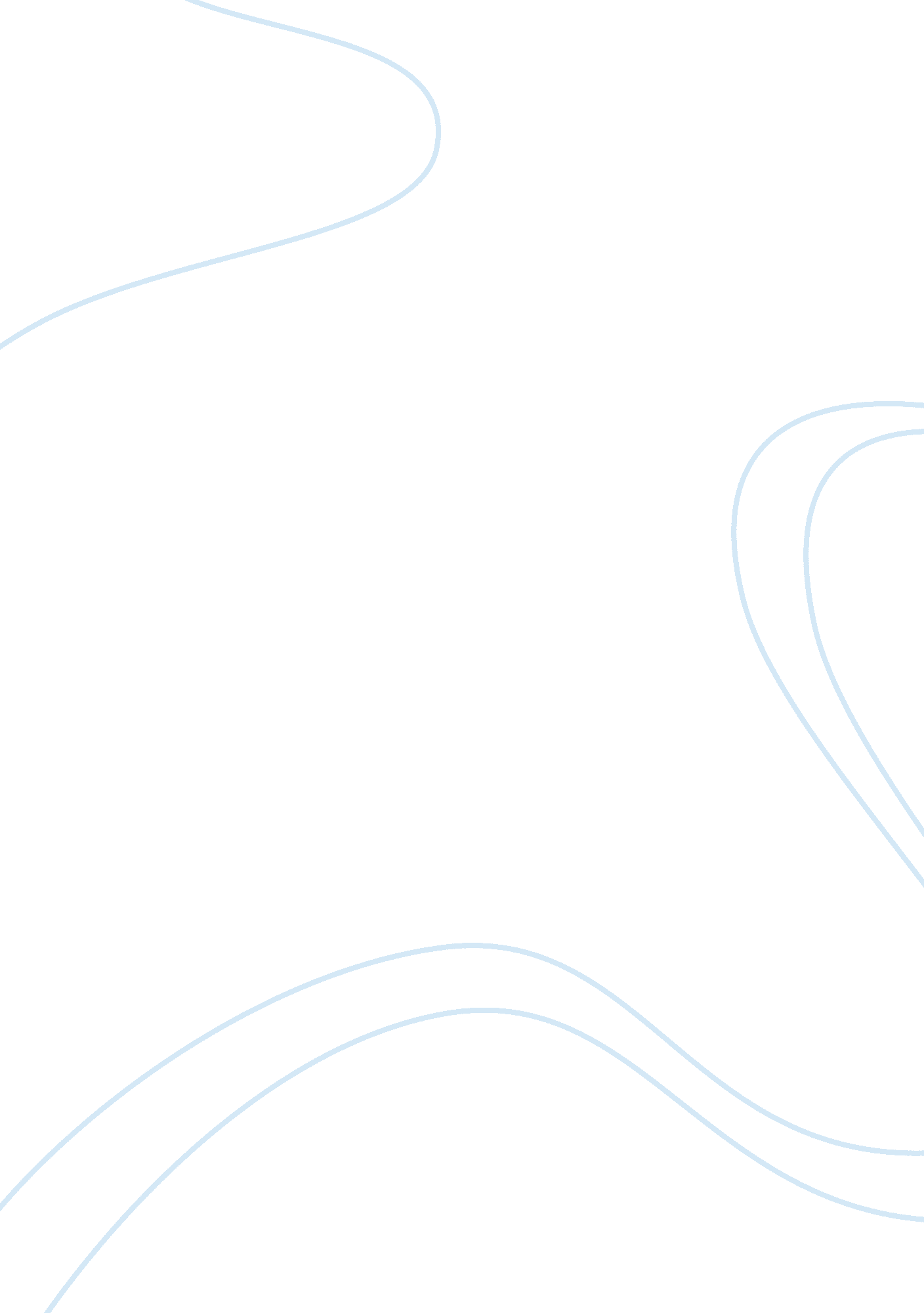 Food and beverage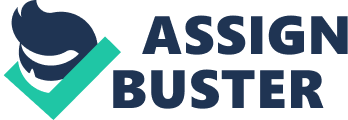 FOOD & BEVERAGE Part I Like every business and commercial activity, a food chain also requires a comprehensive strategic scheme for the successful launching of its services, which requires paying attention and concentration ton different departments including sales, operations, people development and profit. Though all the above-described areas contain validity and significance, as sales department generates clientele and earning to an organization, and operations department focuses on providing best services to the customers. Similarly, people development looks after the recruitment, training and staff allocation, and profit department looks for the methodology to enhance profit volume. Being a consultant, I will pay 35% of the total time and energies on people development, due to the very reality that staff members are the identification and uniqueness of an organization, behavior, performance, qualification and professionalism of which means a lot to the organization. It is staff on the basis of which people visit the organization. Second priority would be given to operations department, which will take 25% of total time and energies. Like people, products are also the sign of an organization’s recognition and individuality. If clients are not satisfied with the products and services offer to them, they will never trust an organization. Moreover, if product and services are satisfactory, they will surely leave significant impact upon both sales and profit. Lastly, I will suggest equal concentration to be paid to sales and profit, which will be 20% of the total investment for each. Sales phenomenon is the department that determines future planning and strategy making of an organization for future. Moreover, profit ultimately soars up provided customers and clients are satisfied with the performance of the staff on the one hand, and quality and excellence of the products and services on the other. 
Part II 
Being a consultant of the food chain I aim to pay due heed to the products and services of the organization, which will surely increase the food cost from 26. 5% to 31. 3% over the same period. One of the main reasons behind such a sudden as well as an imperative jump in the food cost is certainly applying most hygienic products with proper sterilizing of all the crockery including dishes, glasses and cooking range etc, as well as keeping the area extremely neat and clean. Moreover, use of fresh and high meat, vegetables and fruit will also increase the expenditure of the food to be presented to the customers. In addition, presentation and atmosphere of the restaurant will also be made quite attractive, healthy and pleasing that will also enhance the regular budgeting of the restaurant. Since approximately 30% increase in food cost causes 5% increase in sales volume of the restaurant, it shows that sales will experience a grand and unabated increase for the future days to come. The entire development is the focusing on people development and operations strategies, which serve as the sign and symbol of the good and bad quality of an organization. Hence, being the consultant of the restaurant, I will never make any compromise in quality of food, though it causes a huge increase in the expenses of the restaurant. 